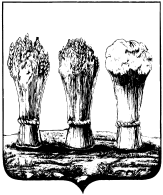 ПЕНЗЕНСКАЯ ГОРОДСКАЯ ДУМАРЕШЕНИЕ           __________							                                                         № ______   ПроектО внесении изменений в решение Пензенской городской Думы                        от 25.04.2014 № 1484-61/5 «Об утверждении Положения «О порядке сообщения лицами, замещающими муниципальную должность, муниципальными служащими о получении подарка в связи с протокольными мероприятиями, служебными командировками и другими официальными мероприятиями, участие в которых связано с исполнением ими служебных (должностных) обязанностей, сдачи и оценки подарка, реализации (выкупа) и зачисления средств, вырученных от его реализации»На основании п. 7 части 3 статьи 12.1 Федерального закона от 25.12.2008             № 273-ФЗ «О противодействии коррупции», постановления Правительства РФ             от 09.01.2014 № 10 «О порядке сообщения отдельными категориями лиц о получении подарка в связи с протокольными мероприятиями, служебными командировками и другими официальными мероприятиями, участие в которых связано с исполнением ими служебных (должностных) обязанностей, сдачи и оценки подарка, реализации (выкупа) и зачисления средств, вырученных от его реализации», а также решения Пензенской городской Думы от 29.05.2009                          № 55-6/5 «О создании Управления муниципального имущества города Пензы» и руководствуясь статьей 22 Устава города Пензы,Пензенская городская Дума решила:1. Внести в Положение «О порядке сообщения лицами, замещающими муниципальную должность, муниципальными служащими о получении подарка в связи с протокольными мероприятиями, служебными командировками и другими официальными мероприятиями, участие в которых связано с исполнением ими служебных (должностных) обязанностей, сдачи и оценки подарка, реализации (выкупа) и зачисления средств, вырученных от его реализации», утвержденное решением Пензенской городской Думы от 25.04.2014 № 1484-61/5 (Муниципальные ведомости. Пенза, 2014, № 21; Молодой ленинец. Спецпроект, 2016, №11; Муниципальные ведомости. Пенза 2016,  № 46) следующие изменения:1) в пункте 3 слова «Управление муниципального имущества администрации города Пензы (далее – уполномоченное структурное подразделение)» заменить словами «, Управление муниципального имущества города Пензы (далее – уполномоченный орган)»;2) в пункте 4 слова «в уполномоченное структурное подразделение»  заменить словами «, в уполномоченный орган»;3) в пункте 5 слова «уполномоченного структурного подразделения» заменить словами «уполномоченного органа»;4) в пункте 6 слова «уполномоченное структурное подразделение» заменить словами «уполномоченный орган»;5) в пункте 7 слова «уполномоченного структурного подразделения» заменить словами «уполномоченного органа»;6) в пункте 10 слова «уполномоченного структурного подразделения» заменить словами «уполномоченного органа»;7) в пункте 11 слова «уполномоченному структурному подразделению» заменить словами «уполномоченному органу»;8) в пункте 12 слова «Уполномоченное структурное подразделение» заменить словами «Уполномоченный орган»;9) в пункте 13 слова «уполномоченного структурного подразделения» заменить словами «уполномоченного органа»;10) в пункте 14 слова «Уполномоченное структурное подразделение» заменить словами «Уполномоченный орган»;11) в пункте 16 слова «уполномоченного структурного подразделения» заменить словами «уполномоченного органа»;12) в пункте 17 слова «уполномоченным структурным подразделением» заменить словами «уполномоченным органом»;13) в пункте 18 слова «уполномоченным структурным подразделением» заменить словами «уполномоченным органом»;14) в приложении № 1 к Положению «О порядке сообщения лицами, замещающими муниципальную должность, муниципальными служащими о получении подарка в связи с протокольными мероприятиями, служебными командировками и другими официальными мероприятиями, участие в которых связано с исполнением ими служебных (должностных) обязанностей, сдачи и оценки подарка, реализации (выкупа) и зачисления средств, вырученных от его реализации» слова «Управление муниципального имущества администрации города Пензы» заменить словами «Управление муниципального имущества города Пензы»;15)  в приложении № 2 к Положению «О порядке сообщения лицами, замещающими муниципальную должность, муниципальными служащими о получении подарка в связи с протокольными мероприятиями, служебными командировками и другими официальными мероприятиями, участие в которых связано с исполнением ими служебных (должностных) обязанностей, сдачи и оценки подарка, реализации (выкупа) и зачисления средств, вырученных от его реализации» слова «Управлении муниципального имущества администрации города Пензы» заменить словами «Управлении муниципального имущества города Пензы».Глава города							                      В.Б. Мутовкин